TIRGUS IZPĒTES NOTEIKUMI Kurzemes kā makšķerēšanas tūrisma galamērķa video prezentācijas materiālu izstrāde projektā R065, RETROUTRīgā, 2020. gada 27. maijāInformācija par pasūtītājuPAKALPOJUMSIepirkuma priekšmets ir Kurzemes kā makšķerēšanas tūrisma galamērķa video prezentācijas materiālu izstrāde (turpmāk – Iepirkuma priekšmets).Pakalpojuma sniegšanas vieta – Kurzemes plānošanas reģiona teritorija. Pakalpojuma sniegšanas laiks – laika periodā no 2020. gada jūnija līdz 2020. gada 15. septembrim.Par pakalpojumu detalizētāk ir rakstīts tirgus izpētes noteikumu (turpmāk – noteikumi) 1.pielikumā „Tehniskā specifikācija”.Iepirkuma priekšmets tiek finansēts no projekta Nr.R065 “Baltijas jūras reģions kā makšķerēšanas tūrisma galamērķis un tā attīstība, veicināšana un ilgtspējīga pārvaldība”, akronīms RETROUT, līdzekļiem.Pakalpojuma līgumcenā ietilpst visas ar Pakalpojuma organizēšanu un nodrošināšanu saistītās izmaksas. PIEDĀVĀJUMA IESNIEGŠANAS NOTEIKUMIPiedāvājumu iesniedz līdz 2020. gada 10. jūnija pulksten 16.00, nosūtot aizpildītu pieteikuma formu (2. pielikums) un pievienojot skenētus/fotografētus izglītību un pieredzi apliecinošus dokumentus uz e-pastu: zane.gaile@kurzemesregions.lv.Prasības pretendentamTirgus izpētē drīkst piedalīties jebkura fiziska vai juridiska persona, šādu personu apvienība jebkurā to kombinācijā, kurām ir tiesības veikt līguma priekšmetā norādīto, atbilstoši darba uzdevumā izvirzītajām prasībām un saskaņā ar Latvijas Republikas un Eiropas Savienības tiesību aktiem. Pretendentam vai personai, uz kuras iespējām pretendents balstās, iepriekšējo 3 (trīs) gadu (2017., 2018., 2019. un 2020. gadā līdz pieteikumu iesniegšanas dienai) laikā (vai īsākā, ņemot vērā pretendenta dibināšanas vai darbības uzsākšanas laiku) ir pieredze producēšanā vai kopproducēšanā, un pretendents ir izveidojis vismaz 3 (trīs) videomateriālus (sižetus, reklāmas vai cita veida videomateriālus, kur katra videomateriāla apjoms ir ne mazāks kā 90 sekundes). Pretendents līguma izpildē nodrošina pietiekamu speciālistu skaitu, kas spēj izpildīt līgumu noteiktajā termiņā un pienācīgā kvalitātē. Pretendents sniedz sekojošas ziņas par speciālistiem, kurus tas iesaistīs pakalpojuma izpildē: piesaistītā speciālista pieredze, norādot tā (vai to) iepriekšējo triju gadu laikā (2017., 2018., 2019., papildus ņemot vērā arī 2020. gadu) atbilstošo profesionālo pieredzi vismaz 3 (trīs) līdzvērtīgu video materiālu sagatavošanā (sižeti, reklāmas vai cita veida video materiāli, kuru apjoms ir ne mazāks kā 90 sekundes), par tēmu saistībā ar tūrismu, makšķerēšanu vai dabu (pielikums Nr.4).Pretendents var balstīties uz citu personu tehniskajām un profesionālajām iespējām, ja tas ir nepieciešams konkrētā Līguma izpildei, neatkarīgi no savstarpējo attiecību tiesiskā rakstura. Šādā gadījumā Pretendents pierāda Pasūtītājam, ka tā rīcībā būs nepieciešamie resursi, iesniedzot šo personu apliecinājumu vai vienošanos par nepieciešamo resursu nodošanu piegādātāja rīcībā. Pretendents, lai apliecinātu profesionālo pieredzi vai Pasūtītāja prasībām atbilstoša personāla pieejamību, var balstīties uz citu personu iespējām tikai tad, ja šīs personas sniegs pakalpojumus, kuru izpildei attiecīgās spējas ir nepieciešamas. PIEDĀVĀJUMA IESNIEGŠANAS NOTEIKUMIPretendentam jāiesniedz šādi dokumenti:Pretendenta iepriekšējo triju gadu laikā (2017., 2018., 2019., papildus ņemot vērā arī 2020. gadu) vai īsākā, ņemot vērā piegādātāja dibināšanas vai darbības uzsākšanas laiku, sniegto pakalpojumu apraksts (3.pielikums), kas apliecina pretendenta atbilstību 2.2. apakšpunktā pretendentam noteiktai prasībai;Pretendenta piesaistīto speciālistu izglītības un pieredzes apraksts (4.pielikums), kas apliecina pretendenta piesaistīto speciālistu atbilstību 2.3. apakšpunktā noteiktajām prasībām un portfolio (video galeriju pieredzes izvērtēšanai, norādot interneta saiti uz video publiskajā interneta vidē vai iesniedzot video digitāli uz datu nesēja);Video prezentācijas materiālu izstrādē izmantojamās tehnikas, metožu un paņēmienu apraksts;Finanšu piedāvājums (2.pielikums). Finanšu piedāvājumā jābūt iekļautām visām izmaksām, kas saistītas ar līguma izpildi, tajā skaitā visām personāla, tehniskajām un materiālajām izmaksām, pilnībā visām ar pakalpojuma sniegšanu saistītajām transporta izmaksām, visiem nodokļiem (izņemot pievienotās vērtības nodokli) un nodevām, atļaujām no trešajām personām un jebkādiem citiem maksājumiem, kas nepieciešami līguma pilnvērtīgai un savlaicīgai izpildei. Pretendenta piedāvātā cena nevar tikt paaugstināta līguma darbības laikā. Iespējamā inflācija, tirgus apstākļu maiņa vai jebkuri citi apstākļi nevar būt par pamatu cenu paaugstināšanai, un šo procesu radītās sekas pretendentam ir jāprognozē un jāaprēķina, sagatavojot finanšu piedāvājumu. PIEDĀVĀJUMA IZVĒLES KRITĒRIJS Piedāvājuma izvēles kritērijs ir saimnieciski visizdevīgākais piedāvājums, ko noteiks pēc šādiem kritērijiem: Par saimnieciski visizdevīgāko piedāvājumu Tirgus izpētes veicējs atzīs piedāvājumu, kurš, apkopojot piedāvājumu vērtējumus visos kritērijos, iegūs visaugstāko vērtējumu (punktu skaitu). Katra piedāvājuma iegūto punktu skaitu aprēķina pēc formulas:Piedāvājuma punkti = K 1 kritērijā iegūtie punkti + K 2 kritērijā iegūtie punkti + K 3 kritērijā iegūtie punkti. Ja Pasūtītājs konstatēs, ka uz visizdevīgāko piedāvājumu pretendē vismaz divi piedāvājumi, kuri ir ar vienādu vērtējumu, tas dos priekšroku tam saimnieciski visizdevīgākajam piedāvājumam, kurš būs ieguvis augstāko novērtējumu kritērijā K 2. PIEDĀVĀJUMA IZVĒRTĒŠANA, LĒMUMA PIEŅEMŠANA UN IEPIRKUMA LĪGUMA SLĒGŠANAPiedāvājuma izvērtēšanas pamatnoteikumiPēc piedāvājumu iesniegšanas termiņa beigām notiks piedāvājumu izskatīšana un izvērtēšana. Tirgus izpētes veicējam pēc piedāvājumu saņemšanas, ir tiesības veikt sarunas ar pretendentiem par piedāvājumu uzlabošanu un iepirkuma līguma noteikumiem. Tirgus izpētes veicējam jebkurā brīdī līdz galīgā lēmuma pieņemšanai par tirgus izpētes rezultātiem ir tiesības uzaicināt citus pretendentus iesniegt piedāvājumus, kā arī uzaicināt viņus uz sarunām. Tirgus izpētes veicējam ir tiesības sarunas veikt tikai ar tiem pretendentiem, kuru iesniegtie piedāvājumi ir potenciāli visizdevīgākie. Tirgus izpētes veicējs ir tiesīgs uzsākt sarunas arī ar pretendentu, ar kuru iepriekš sarunas netika veiktas.Tirgus izpētes veicējs lūdz pretendentus, ar kuriem notikušas sarunas, apstiprināt savu gala piedāvājumu, ja uzskata, ka ir iegūts tā vajadzībām atbilstošs piedāvājums. No iesniegtajiem piedāvājumiem tiks izvēlēts saimnieciski visizdevīgākais piedāvājums atbilstoši 4.punktā noteiktai kārtībai.Tirgus izpētes veicējam ir tiesības pārtraukt tirgus izpēti, ja piedāvātā cena pārsniedz tirgus izpētes veicēja budžeta iespējas vai ja nav iespējams saņemt Tirgus izpētes veicējam vajadzībām atbilstošu piedāvājumu. Ja pretendents, kurš ir iesniedzis noteikumu prasībām atbilstošu piedāvājumu, ir atzīts par uzvarētāju tirgus izpētē, nenoslēdz iepirkuma līgumu, Tirgus izpētes veicējam ir tiesības izvēlēties nākamo saimnieciski visizdevīgāko piedāvājumu.Tirgus izpētes rezultātu paziņošanaTriju darbdienu laikā pēc tirgus izpētes rezultātu apstiprināšanas, Tirgus izpētes veicējs informē visus pretendentus par tirgus izpētes rezultātiem.Iepirkuma līguma slēgšanaPasūtītājs slēdz iepirkuma līgumu ar pretendentu, pamatojoties uz Tehnisko specifikāciju, pretendenta iesniegto piedāvājumu, saskaņā ar šādiem noteikumiem, ja Tirgus izpētes veicējs un pretendents sarunās nav vienojušies par citiem noteikumiem:Piedāvātā pakalpojuma cena bez pievienotās vērtības nodokļa ir nemainīga visā iepirkuma līguma darbības laikā;Pasūtītājs norēķinās ar izpildītāju 15 dienu laikā no rēķina izrakstīšanas un pieņemšanas – nodošanas akta parakstīšanas dienas;Maksāšanas kārtība: 1. maksājums 30 % apmērā no līguma summas pēc Tehniskās specifikācijas 3.1. punktā minētā darba uzdevuma paveikšanas un aktivitāšu plāna iesniegšanas Pasūtītājam;2.maksājums 30 % apmērā no līguma summas pēc Tehniskās specifikācijas 3.2. un 3.6.punktā punktā minēto darba uzdevumu paveikšanas, iesniedzot ziņojumu par darbu izpildi;Gala maksājums 40% apmērā no līguma summas pēc visu darba uzdevumu paveikšanas.Pasūtītājam ir tiesības samazināt izpildītājam veicamo maksājumu par pakalpojuma sniegšanu, ja pakalpojums nav bijis nodrošināts atbilstoši Tehniskajai specifikācijai. 1. pielikums TEHNISKĀ SPECIFIKĀCIJAIepirkuma priekšmets: video prezentācijas materiāli par Kurzemi kā pievilcīgu makšķerēšanas tūrisma galamērķi ar pievilcīgu un daudzveidīgu dabu, dažādām makšķerēšanas iespējām dažādām mērķa grupām, kvalitatīvu ar makšķerēšanu saistīto tūrisma pakalpojumu piedāvājumu.Darba uzdevums: Darba uzdevuma sasniedzamais rezultāts ir izstrādāts video prezentācijas materiāls, kas sastāv no 3 (trīs) atsevišķiem video klipiem: reklāmas rullītis, kas raksturo Kurzemi kā tūrisma galamērķi ar makšķerēšanas iespējām; Video rullītis par sporta / profesionālās / azartiskās makšķerēšanas iespējām; Video rullītis par atpūtas makšķerēšanas iespējām – ar bērniem vai draugiem, vai ģimeni.Reklāmas rullītis raksturo Kurzemi kā tūrisma galamērķi ar makšķerēšanas iespējām: upes, ezeri, jūras piekraste; zivis un makšķerēšanas process; skaistākās apskates vietas; gastronomiskais piedāvājums ar akcentu uz zivīm. Video garums: 3 min +/- 15sMērķauditorija: tūristi, makšķernieki, dabas cienītāji, visas vecuma grupas (plašs profils)Izmantošanas iespējas: Internets, TV, datu nesēji.Sajūta – interesi raisošs, dinamisks, iesaistošsFormāts: video + muzikālais pavadījums + nosaukums + titriVideo rullītis par sporta / profesionālās / azartiskās makšķerēšanas iespējām. Video materiālā var būt filmētas detaļas (ēsmas, mušiņas, makšķerēšana ar gidu, aprīkojums u.tml.)Video garums: 4 līdz 5 minMērķauditorija: kaislīgi makšķernieki, profesionāļi, makšķerēšanas sacensību dalībniekiIzmantošanas iespējas: Internets, TV, datu nesēji.Sajūta – pārliecina, ka makšķerēšana Kurzemē sagādās izcilu pieredzi un emocijas.  Formāts: video + muzikālais pavadījums + teksts latviešu valodā + subtitri angļu valodā. Video primārais ir vizuālais, lai to var skatīties arī bez skaņas.Video rullītis par atpūtas makšķerēšanas iespējām – ar bērniem vai draugiem, vai ģimeni. Daba, drošība, prieks par noķerto un prieks par atlaisto ziviVideo garums: 4 līdz 5 minMērķauditorija: sievietes, bērni, makšķernieki – amatieri / iesācējiIzmantošanas iespējas: Internets, TV, datu nesēji.’Sajūta – uz Kurzemi var braukt ar visu ģimeni vai kopā ar draugiem, un būs labi pavadīts laiks.  Formāts: video + muzikālais pavadījums + teksts latviešu valodā + subtitri angļu valodā. Video primārais ir vizuālais, lai to var skatīties arī bez skaņas.Video prezentācijas materiāli tiek veidoti kā viegli uztverams un atraktīvs materiāls, izmantojot datu vizualizāciju – grafikas, multiplikāciju un/vai citus paņēmienus. Veicamie uzdevumi, nodevumi un izpildes termiņiVideo prezentācijas materiālu izstrādes informatīvās un mākslinieciskās prasībasVideo prezentācijas materiāls sniedz informāciju par Kurzemi kā izcilu makšķerēšanas tūrisma galamērķi dažādām mērķa grupām. Tas satur videomateriālu (video grafiku) un info grafikas.Vizuāli grafiskais materiāls demonstrē makšķerēšanas vietu daudzveidīgumu, dažādus makšķerēšanas veidus, dabas skaistumu un daudzveidību, kā arī atsevišķas (nozīmīgākās) tūristu piesaistes vietas (apskates vietas, gastronomiskā tūrisma piedāvājumi).Video prezentācijas materiāls, atspoguļojot makšķerēšanas tūrisma galamērķi, t.sk., datorgrafikas, ietver visu Kurzemes reģionu. Video materiāla sagatavošanā ir pieļaujama filmēšana ar dronu. Pakalpojuma sniegšanas laikā ir jāievēro šādas papildus prasībasFokusa zivs visos video materiālos ir taimiņš. Visos video materiālos jāievēro “noķer un atlaid” princips.Citas video materiālos filmējamās  zivis ir: lasis, līdaka, asaris, forele, sapals, breksis, bute, āte.Video rullīšos drīkst izmantot arī iepriekš filmētu video materiālu. Bet ne vairāk kā 20% no kopējā laika; iepriekš iefilmētais materiāls nedrīkst būt senāks par 2019.gadu.Izpildītājs savlaicīgi (ne vēlāk kā 2 dienas pirms notikuma) sniedz informāciju Pasūtītājam par plānotajiem filmēšanas laikiem un vietām, lai filmēšanas procesam var pievienoties KPR pārstāvis / nozīmēta persona.Video grafikas rakstiskā daļa ir jānodrošina divās valodās – latviešu un angļu.Video iekļaujama fona Izpildītāja radīta oriģinālmūzika vai iegādāta mūzika, kuru Izpildītājam ir tiesības izplatīt, apstrādāt un izmantot. Izpildītājs uzņemas atbildību par nelikumīgu mūzikas izmantošanu Pasūtītāja videoklipā un atbild par visiem zaudējumiem un prasījumiem, kas Pasūtītājam varētu tikt izvirzīti par nelikumīgu mūzikas lietošanu videoklipiem. Muzikālais fons jāsaskaņo ar Pasūtītāju.Datorgrafikas elementu vizuālās identitātes izveidei ir jāizmanto RETROUT izstrādātais vizuālais stils. Aero filmēšanai Izpildītājs pats ir atbildīgs par nepieciešamo atļauju saņemšanu, saskaņojot filmēšanas vietu un laiku ar LR likumdošanā noteiktajām institūcijām.Pakalpojuma īstenošanas laikā pakalpojuma izpildē radušās personāla un tehniskās izmaksas (projekta vadības, transporta, naktsmītņu, u.tml. izdevumi) jāsedz pašam Izpildītājam.Izpildītājs veic video montāžu, izstrādā datorgrafiku, veic skaņas pēcapstrādi un gatavā materiāla sagatavošanu ar atbilstošajiem profesionālajiem standartiem tālākās izmantošanas risinājumiem – video izvietošanai projekta mājaslapā un citviet internetā, demonstrēšanai televīzijā, izstādēs un citos pasākumos.Video veidošanas process norit sadarbībā ar projekta atbildīgajiem darbiniekiem, kuriem ir tiesības dot norādījumus par video saturu un informācijas atspoguļošanas veidu.Video veidošanas laikā projekta personālam ir tiesības pieprasīt iesniegt un pārbaudīt uzfilmētos materiālus, lai pārliecinātos par to atbilstību projekta prasībām. Neatbilstību gadījumā Pasūtītājs var pieprasīt veikt izmaiņas.Izpildītājs pats apmaksā pakalpojuma izpildē iesaistītā personāla darbu, aparatūras izmantošanu, kancelejas preču izdevumus, transporta izdevumus, dokumentu sagatavošanu un pavairošanu, telefona sarunas u. tml. Pasūtītājam ir tiesības sniegt Izpildītājam priekšlikumus un saistošus norādījumus nodevumu sagatavošanai, precizēšanai vai papildināšanai, kā arī pieprasīt atskaiti par padarīto.Visas autora mantiskās tiesības uz izgatavoto video, kā arī uz visiem video izveidošanai safilmētajiem materiāliem, ar pieņemšanas - nodošanas akta parakstīšanu tiek nodotas Pasūtītājam. Izpildītājs saglabā tiesības video ievietot savā portfolio, taču atsaucoties uz Pasūtītāja īpašumu.Video vizuālajā noformējumā jāievēro INTERREG Baltijas jūras reģiona programmas vizuālās identitātes prasības, t.i., video noslēgumā jāiekļauj projekta nosaukums, programmas logo un publicitātes frāzes, atsauce (Disclaimer). Programmas nosacījumi pieejami https://www.interreg-baltic.eu/visibility_rules.htmlTehniskās prasības nododamajiem videoklipiem - Video,- Quick time (mov) vai MPEG-4 Part 14 (mp4),- Video standard : PAL,- Frame size : 1920:1080,- Field dominance: none (progressive),- Aspect ratio: 16:9,- Frame rate : 25 fps, - Bit rate: 30 Mbps,- Audio,- Sampling rate: 48 KHz,- Bit depth: 16 bit,- 2 channels (stereo),- Pan – Left and Right channels: 0,- Audio Peak level – 3 db,- Alignment level – 9 db,- Bit Rate: 1536 Kbps.2. pielikumsPIETEIKUMS TIRGUS IZPĒTEIKurzemes kā makšķerēšanas tūrisma galamērķa video prezentācijas materiālu izstrāde projektā R065, RETROUTPretendents:Apliecinājums:Ar šo _______________________ apliecina, ka: darba uzdevumi un tehniskā specifikācija izprasta, pakalpojumi tiks izpildīti pilnā apjomā; piedāvātie pakalpojumi pilnībā atbilst darba uzdevumā norādītajai tehniskajai specifikācijai; pakalpojumi tiks izpildīti noteiktajos termiņos; pēc piedāvājuma iesniegšanas termiņa beigām piedāvājums netiks grozīts; visas piedāvājumā (un tā pielikumos - ja nepieciešams) sniegtās ziņas ir patiesas.Finanšu piedāvājums:Datums:                                                      Paraksts: ______________________________Pilns vārds, uzvārds: _______________________3. pielikumsPretendenta pieredzes aprakstsPārstāvja/pilnvarotās personas ieņemamais amats, vārds, uzvārds, paraksts: ________________20___. gada ____________________	 4. pielikumsSpeciālista pieredzes apraksts Loma iepirkuma līguma izpildē: Vārds, uzvārds:Izglītība:Darba pieredze:Pieredzes apraksts saskaņā ar Noteikumiem, kas apliecina 3.3.apakšpunktā izvirzītās prasības:ApliecinājumsAr šo es apliecinu, ka šī informācija pareizi raksturo mani, manu kvalifikāciju un pieredzi, un es apņemos saskaņā ar <Pretendenta nosaukums, reģistrācijas numurs un juridiskā adrese> (turpmāk – Pretendents) piedāvājumu Kurzemes plānošanas reģiona rīkotajā tirgus izpētē “Kurzemes kā makšķerēšanas tūrisma galamērķa video prezentācijas materiālu izstrāde projektā R065, RETROUT” , piedalīties līguma izpildē un sniegt pakalpojumus kvalitatīvi un atbilstoši savai kvalifikācijai gadījumā, ja Pretendentam tiks piešķirtas tiesības slēgt līgumu un tas tiks noslēgts. Vārds, uzvārds:__________________ paraksts: ______________  20___.gada__________________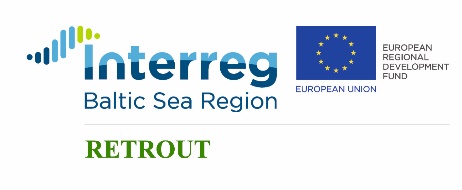 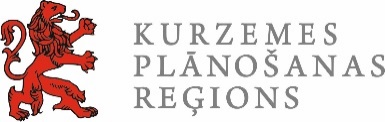 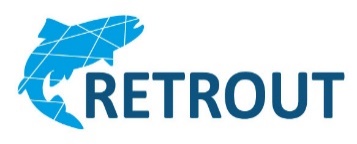 PasūtītājsKurzemes plānošanas reģionsJuridiskā adreseAvotu iela 12, Saldus, Saldus novads, LV-3801Reģistrācijas Nr.90002183562KontaktiBirojs: Valguma iela 4a, Rīga, LV-1048KontaktpersonaZane Gaile, tālr. 29206098e-pasts: zane.gaile@kurzemesregions.lvProjekta Nr.R065, RETROUTKritērija apzīmējumsKritērijsMaksimālais punktu skaitsPunktu piešķiršanas metodikaK 1Video prezentācijas materiālu izstrādes cena50Piedāvājums ar zemāko cenu iegūst maksimālo punktu skaitu (50 punktus), pārējo pretendentu punktu skaits matemātiski tiek aprēķināts pēc formulas:K 1 = C1.zem./ C1.pied. x N,kur:C1.zem. = viszemākā piedāvātā cena bez PVN, EUR;C1.pied.= vērtējamā piedāvātā cena bez PVN, EUR;N = kritērija maksimālā skaitliskā vērtība, punkti – 50 punkti.K 2Piedāvājumā norādītā video prezentācijas materiāla izstrādes tehniskie risinājumi3030Pretendents piedāvājumā norādījis, ka video prezentācijas materiālu izstrādē tiks izmantota video filmēšanas tehnika, kas fiksē attēlu no zemes (ūdens virsmas), zemūdens filmēšanas tehnika, gan lidojoša video filmēšanas tehnika, kas fiksē video attēlu no gaisa, gan specializētas animāciju programmas, kas rada video attēlam pielīdzināmus kadrus. Pievienotais apraksts ir detalizēts, pilnīgs, saprotošs un Pasūtītājam rada pārliecību, ka pretendentam ir tehniskās iespējas izpildīt pakalpojumu augstā kvalitātē15Pretendents piedāvājumā norādījis, ka video prezentācijas materiālu izstrādē tiks izmantota video filmēšanas tehnika, kas fiksē attēlu no zemes (ūdens virsmas), gan specializētas animāciju programmas, kas rada video attēlam pielīdzināmus kadrus. Pievienotais apraksts ir vispārīgs, satur aprakstošu informāciju par pretendenta tehniskajām spējām izpildīt pakalpojumu un Pasūtītājam ir pārliecība, ka pretendentam ir vispārīgas tehniskās iespējas izpildīt pakalpojumu.10Pretendents piedāvājumā norādījis, ka video prezentācijas materiālu izstrādē tiks izmantota video filmēšanas tehnika, kas fiksē attēlu tikai no zemes. Pievienotais apraksts ir tikai informatīvs satur minimālu informāciju par pretendenta tehniskajām spējām izpildīt pakalpojumu un Pasūtītājam nav pārliecības, ka pretendentam ir tehniskas iespējas izpildīt pakalpojumu. K3Pakalpojuma izpildē iesaistīto speciālistu skaits, to izglītība un iepriekšējā pieredze2020Pretendents pakalpojuma izpildē iesaistīs ne mazāk kā divus speciālistus (piemēram, režisoru un operatoru). To izglītība ir tieši saistīta ar veicamajiem pienākumiem pakalpojuma izpildē. To iepriekšējā pieredze ir tieši saistīta ar video materiālu sagatavošanu par tēmām, kas saistītas ar dabu un makšķerēšanu.10Pretendents pakalpojuma izpildē iesaistīs ne mazāk kā vienu (1) speciālistu (piemēram, režisoru vai  operatoru). Tā izglītība ir tieši saistīta ar pakalpojuma izpildes ietvaros veicamajiem darba uzdevumiem. Tā iepriekšējā pieredze ir saistīta ar video materiālu sagatavošanu par tēmām, kas saistītas ar dabu vai makšķerēšanu vai tūrismu. Nr.p.k.Uzdevumi:Izpildes laiks(no – līdz)Nodevums3.1.Izstrādāt video prezentācijas materiāla izstrādes koncepcijas aprakstu un darba izpildes laika grafiku latviešu valodā.Divu (2) nedēļu laikā no līguma noslēgšanas brīžaVideo prezentācijas materiāla izstrādes koncepcija un darba izpildes laika grafiks latviešu valodā.Koncepcija ietver gan aprakstu par video saturisko, tehnisko un māksliniecisko risinājumu, kas atbilst definētajām mērķa grupām, mākslinieciskās idejas galvenajām tēzēm, kā arī tēla prezentācijas klipu filmēšanas principiem, kā arī plānotās vizualizācijas vietas. 3.2.Izstrādāt video prezentācijas materiāla scenārijuViena (1) mēneša laikā no līguma noslēgšanas brīžaVideo prezentācijas materiāla scenārijs latviešu valodā3.3.Izstrādāt video prezentācijas materiāla skicesDivi (2) mēnešu laikā no līguma noslēgšanas brīžaVideo prezentācijas materiālu skices, kas apskatāmas un tās sniedz priekšstatu par gala nodevuma vizuālo, informatīvo, datorgrafikas un skaņas noformējumu.3.4.Izstrādāt Darba uzdevumā minētos  trīs videoklipus Četru (4) mēnešu laikā no līguma noslēgšanas brīža, bet ne vēlāk kā līdz 15.septembrim3 (trīs) video klipi saskaņā ar Darba uzdevuma a, b, c punktu. Nodevuma formāts:DVD diskā vaielektroniski ar failu apmaiņas programmu vai servisu palīdzību vaiar ārējo cieto disku ar USB pieslēguma iespēju1.Pretendenta nosaukums:2.Vienotais reģistrācijas Nr.2.Adrese (juridiskā adrese un biroja adrese):3.Kontaktpersona (amats, vārds, uzvārds):4.Tālruņa Nr.:5.E-pasts:6.Pretendenta darbības sfēra (īss apraksts):PakalpojumsLīgumcena EUR bez PVNPVN __%Kopējā līgumcena EUR, t.sk., PVN __%Kurzemes kā makšķerēšanas tūrisma galamērķa video prezentācijas materiālu izstrādeNr.p.k.GadsInformācija par sniegtajiem pakalpojumiem, kas apliecina pretendenta pieredzes atbilstību tirgus izpētes noteikumu 3.2.apakšpunktam Pakalpojuma pasūtītājs, kontaktinformācija atsauksmēm1.2.3....Izglītības iestādeMācību laiks (no/līdz)Iegūtais grāds vai kvalifikācija<…><…>/<…><…><…><…>/<…><…>Laiks (no/līdz)Darba devējs vai Pasūtītājs (uzņēmuma līguma gadījumā)ValstsAmats un galveno darba pienākumu apraksts vai veicamā darba apraksts (uzņēmuma līguma gadījumā)<…>/<…><…><…><…><…>/<…><…><…><…>Pasūtītāja nosaukums un kontaktpersona, kontaktinformācijaPieredzes aprakstsLaiks/periods<…><…><…><…><…><…>